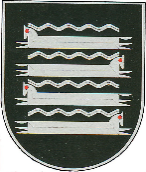 KAIŠIADORIŲ RAJONO SAVIVALDYBĖS ADMINISTRACIJOS ŠVIETIMO, KULTŪROS, SPORTO SKYRIAUSVEDĖJASĮSAKYMASDĖL ĮTRAUKIOJO UGDYMO ĮGYVENDINIMO KAIŠIADORIŲ RAJONO SAVIVALDYBĖJE 2022–2024 METŲ VEIKSMŲ PLANO PATVIRTINIMO2022 m. balandžio 5 d. Nr. DS-ŠV-Kaišiadorys 	Vadovaudamasi Lietuvos Respublikos švietimo įstatymo 54 straipsnio 3 dalimi, Kaišiadorių rajono savivaldybės administracijos Švietimo, kultūros ir sporto skyriaus nuostatų, patvirtintų Kaišiadorių rajono savivaldybės administracijos direktoriaus 2019 m. spalio 23 d. įsakymu Nr. V1E-1030 ,,Dėl Kaišiadorių rajono savivaldybės administracijos Švietimo, kultūros ir sporto skyriaus nuostatų patvirtinimo“, 9.1 papunkčiu: T v i r t i n u  Įtraukiojo ugdymo įgyvendinimo Kaišiadorių rajono savivaldybėje 2022–2024 metų veiksmų planą (pridedama).S k i r i u Kaišiadorių pedagoginės psichologinės tarnybos direktorę Ramunę Jakštienę Įtraukiojo ugdymo įgyvendinimo Kaišiadorių rajono savivaldybėje 2022–2024 metų veiksmų plano įgyvendinimo koordinatore.Švietimo, kultūros ir sportoskyriaus vedėja 							 	 Rimutė ArlauskienėParengė Edita Navickienė2022-04-05PATVIRTINTAKaišiadorių rajono savivaldybės administracijos Švietimo, kultūros ir sporto skyriaus vedėjo2022 m. balandžio 5 d. įsakymu Nr. DS-ŠV-ĮTRAUKIOJO UGDYMO ĮGYVENDINIMO KAIŠIADORIŲ RAJONO SAVIVALDYBĖJE 2022–2024 METŲ VEIKSMŲ PLANASTikslas – išplėtoti įtraukaus švietimo paslaugų ir aplinkos įvairovę bei išskleisti mokinių individualius gebėjimus_________________________________________________1. uždavinys 1. uždavinys Atlikti situacijos analizę apie įtraukiojo ugdymo įgyvendinimą Kaišiadorių rajono savivaldybės bendrojo ugdymo mokykloseAtlikti situacijos analizę apie įtraukiojo ugdymo įgyvendinimą Kaišiadorių rajono savivaldybės bendrojo ugdymo mokykloseAtlikti situacijos analizę apie įtraukiojo ugdymo įgyvendinimą Kaišiadorių rajono savivaldybės bendrojo ugdymo mokyklosePriemonėsPriemonėsPriemonėsĮgyvendinimo dataVykdytojas1.1.Spec. ugdymo poreikių mokinių skaičius BUM (ŠVIS), skiriama ir teikiama švietimo pagalbaSpec. ugdymo poreikių mokinių skaičius BUM (ŠVIS), skiriama ir teikiama švietimo pagalbaiki 2022 m. gegužės 1 d.V. Batutienė1.2.Pagalbos mokiniui ir kitų specialistų poreikis ir skaičius (ŠVIS). Valstybės ir savivaldybės finansuojamų etatų užpildymasPagalbos mokiniui ir kitų specialistų poreikis ir skaičius (ŠVIS). Valstybės ir savivaldybės finansuojamų etatų užpildymasiki 2022 m. gegužės 1 d.V. Batutienė, L Džemedžionienė1.3.Mokyklų aplinkos pritaikymas neįgaliesiems (ŠVIS)Mokyklų aplinkos pritaikymas neįgaliesiems (ŠVIS)iki 2022 m. gegužės 1 d.V. Batutienė1.4.Spec. poreikių, dalyvaujančių neformaliajame ugdyme, skaičius NŠ: BUM, NVŠ ir FŠPU (proc.)Spec. poreikių, dalyvaujančių neformaliajame ugdyme, skaičius NŠ: BUM, NVŠ ir FŠPU (proc.)2022 m. kovo–balandžio mėn.L. Čekaitienė1.5. Per du mėnesius nė karto nepatyrusių patyčių mokinių dalisPer du mėnesius nė karto nepatyrusių patyčių mokinių dalis2022 m. kovo– gegužės mėn.R. Jakštienė1.6.Pedagogų, tėvų, vaikų apklausa apie pagalbos situaciją ir paslaugų poreikį, siekiant sėkmingai įgyvendinti įtraukųjį ugdymą.Pedagogų, tėvų, vaikų apklausa apie pagalbos situaciją ir paslaugų poreikį, siekiant sėkmingai įgyvendinti įtraukųjį ugdymą.2022 m. kovo– gegužės mėn.R. Jakštienė1.7.Situacijos analizės parengimasSituacijos analizės parengimas2022 m. gegužės–liepos mėn.E. Navickienė1.8.Situacijos analizės pristatymas švietimo bendruomeneiSituacijos analizės pristatymas švietimo bendruomenei2022 m. rugpjūtis–rugsėjisR. Arlauskienė2. uždavinys2. uždavinysPadėti pedagogams ir švietimo pagalbą teikiantiems darbuotojams pasirengti įtraukiojo ugdymo įgyvendinimui savivaldybės bendrojo ugdymo mokyklosePadėti pedagogams ir švietimo pagalbą teikiantiems darbuotojams pasirengti įtraukiojo ugdymo įgyvendinimui savivaldybės bendrojo ugdymo mokyklosePadėti pedagogams ir švietimo pagalbą teikiantiems darbuotojams pasirengti įtraukiojo ugdymo įgyvendinimui savivaldybės bendrojo ugdymo mokyklose2.1.Apklausos apie mokytojų, švietimo pagalbos specialistų  kvalifikacijos tobulinimo poreikį vykdymasApklausos apie mokytojų, švietimo pagalbos specialistų  kvalifikacijos tobulinimo poreikį vykdymas2022 m. kovo– gegužės mėn.G. Genevičienė 2.2.Ilgalaikės kvalifikacijos tobulinimo programos (mokyklų vadovams, mokytojams, mokytojų padėjėjams, švietimo pagalbos specialistams) įgyvendinimasIlgalaikės kvalifikacijos tobulinimo programos (mokyklų vadovams, mokytojams, mokytojų padėjėjams, švietimo pagalbos specialistams) įgyvendinimas2022–2024 m.G. Genevičienė2.3.Mokyklų vaiko gerovės komisijų narių kompetencijų stiprinimas ir kvalifikacijos tobulinimasMokyklų vaiko gerovės komisijų narių kompetencijų stiprinimas ir kvalifikacijos tobulinimas2022–2024 m.N. ButrimavičienėG. Genevičienė2.4.Švietimo pagalbos specialistų perkvalifikavimo studijų dalinis finansavimas Švietimo pagalbos specialistų perkvalifikavimo studijų dalinis finansavimas 2022–2024 m.R. Arlauskienė2.5.Efektyvių mokymosi metodų ir priemonių kaupimas Edukaciniame  bankeEfektyvių mokymosi metodų ir priemonių kaupimas Edukaciniame  banke2022–2024 m.G. Genevičienė 2.6.Gerosios patirties sklaida: konferencija, seminarai, teminės grupėsGerosios patirties sklaida: konferencija, seminarai, teminės grupės2022–2024 m.G. GenevičienėR. Stankienė3. uždavinys3. uždavinysFormuoti visuomenės teigiamą požiūrį į spec. poreikių mokiniusFormuoti visuomenės teigiamą požiūrį į spec. poreikių mokiniusFormuoti visuomenės teigiamą požiūrį į spec. poreikių mokinius3.1.Tėvų, vaikų / mokinių švietimas įtraukiojo ugdymo klausimais (paskaitos, diskusijos, akcijos, konkursai) informavimasTėvų, vaikų / mokinių švietimas įtraukiojo ugdymo klausimais (paskaitos, diskusijos, akcijos, konkursai) informavimas2022–2024 m.G. GenevičienėR. JakštienėR. Stankienė3.2.Bendrų renginių / veiklų organizavimas su šv. Faustinos mokyklos-daugiafunkcio centro mokiniais, jų įtraukimas į NVŠ programasBendrų renginių / veiklų organizavimas su šv. Faustinos mokyklos-daugiafunkcio centro mokiniais, jų įtraukimas į NVŠ programas2022–2024 m.G. Genevičienė,E. Navickienė4. uždavinys4. uždavinysDidinti Švietimo pagalbos prieinamumąDidinti Švietimo pagalbos prieinamumąDidinti Švietimo pagalbos prieinamumą4.1.Koordinuotai teikiamų švietimo pagalbos, socialinės ir sveikatos priežiūros paslaugų organizavimo savivaldybėje algoritmo parengimasKoordinuotai teikiamų švietimo pagalbos, socialinės ir sveikatos priežiūros paslaugų organizavimo savivaldybėje algoritmo parengimasiki 2022 m. spalio 1 d.N. Butrimavičienė4.2.PPT mobilios pagalbos teikimas mokykloms (automobilio įsigijimas, tvarkos reglamentavimas, poreikio tyrimas)PPT mobilios pagalbos teikimas mokykloms (automobilio įsigijimas, tvarkos reglamentavimas, poreikio tyrimas)2023–2024 m.R. Jakštienė4.3.Pagalbos priemonių taikomų mokiniams, patiriantiems mokymosi sunkumų, analizė Pagalbos priemonių taikomų mokiniams, patiriantiems mokymosi sunkumų, analizė 2022 m. spalio–lapkričio mėn.N. ButrimavičienėE. NavickienėV. Batutienė4.4.Situacijos aptarimas dėl pasiruošimo diegti įtraukųjį ugdymą su mokyklų vadovais, vaiko gerovės komisija, mokyklos tarybos tėvų atstovaisSituacijos aptarimas dėl pasiruošimo diegti įtraukųjį ugdymą su mokyklų vadovais, vaiko gerovės komisija, mokyklos tarybos tėvų atstovais2023 m. II pusmetis; 2024 I pusmetisE. Navickienė, L. Čekaitienė, V. BatutienėR. Jakštienė5. uždavinys5. uždavinysSteigti Metodinį centrąSteigti Metodinį centrąSteigti Metodinį centrą5.1.Bendradarbiavimo su respublikiniais specialiaisiais ugdymo centrais (skyriais) stiprinimas ir plėtojimasBendradarbiavimo su respublikiniais specialiaisiais ugdymo centrais (skyriais) stiprinimas ir plėtojimas2022–2024 m.G. GenevičienėR. JakštienėN. Butrimavičienė5.2.Darbo su specialiųjų ugdymosi poreikių asmenimis metodikų licencijų įsigijimas ir taikymasDarbo su specialiųjų ugdymosi poreikių asmenimis metodikų licencijų įsigijimas ir taikymas2023–2024 m.R. ArlauskienėR. Jakštienė5.3.Metodinio centro veiklos aprašo parengimasMetodinio centro veiklos aprašo parengimasiki 2024 m. birželio 1 d.R. Stankienė5.4.Švietimo pagalbos teikimas didelių ir labai didelių specialiųjų ugdymo poreikių turintiems vaikams, integruotai besimokantiems bendrojo ugdymo mokykloseŠvietimo pagalbos teikimas didelių ir labai didelių specialiųjų ugdymo poreikių turintiems vaikams, integruotai besimokantiems bendrojo ugdymo mokyklosenuo 2024 m. rugsėjo 1 d.R. Stankienė5.5.Metodinės pagalbos teikimas bendrojo ugdymo mokyklų pedagogams ir pagalbos specialistamsMetodinės pagalbos teikimas bendrojo ugdymo mokyklų pedagogams ir pagalbos specialistamsnuo 2023 m. rugsėjo 1 d. R. StankienėG. Genevičienė